Bulletin de participation « Guirlandes de Noël 2022 »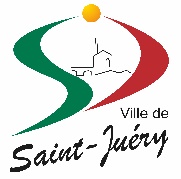 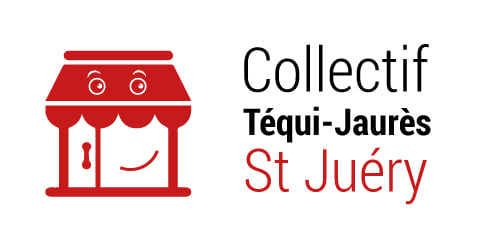 Ce bulletin doit être accroché à la guirlandeCe bulletin de participation doit être complété puis déposé à l’accueil de la Mairie de Saint-Juéry accroché à la guirlande (Place de la Mairie 81160 Saint-Juéry) avant le 30 novembre 2022 inclus. La guirlande doit être en papier, plastique, carton, crépon, tissus… taille minimum 1 mètre de longueur, maximum 1,50 mètre de longueur. Pas de matériau électrique ou dangereux.Rappel : seule une inscription par enfant est autorisée. Les organisateurs se réservent le droit de procéder à toute vérification pour l’application de cet article. NOM de l’enfant……………………………  Prénom …………………. Date de naissance ……………………………………………………….. NOM des représentants légaux ………………………………………….  ……………………………………………………………………………            Adresse ………………………………………………………………..…
…………………………………………………………………………………………………………………………………………………………Catégories : 
  		0 – 5 ans                        6 – 10 ans	          11- 14 ans                      Téléphone : ……………………………Mail ………………………………………………………… □ Je souhaite m’inscrire au concours des guirlandes de Noël.□ Je certifie avoir pris connaissance du règlement du concours des guirlandes de Noël 2022 et en accepter les conditions□ J’autorise la commune de Saint-Juéry à publier dans la presse et sur les supports de communication de la commune les guirlandes réalisées et les noms, prénoms et âge de l’enfant auteur de la guirlande.Date et signature des représentants légaux : Bulletin de participation « Guirlandes de Noël 2022 »Ce bulletin doit être accroché à la guirlandeCe bulletin de participation doit être complété puis déposé à l’accueil de la Mairie de Saint-Juéry accroché à la guirlande (Place de la Mairie 81160 Saint-Juéry) avant le 30 novembre 2022 inclus. La guirlande doit être en papier, plastique, carton, crépon, tissus… taille minimum 1 mètre de longueur, maximum 1,50 mètre de longueur. Pas de matériau électrique ou dangereux.Rappel : seule une inscription par enfant est autorisée. Les organisateurs se réservent le droit de procéder à toute vérification pour l’application de cet article. NOM de l’enfant……………………………  Prénom …………………. Date de naissance ……………………………………………………….. NOM des représentants légaux ………………………………………….  ……………………………………………………………………………            Adresse ………………………………………………………………..…
…………………………………………………………………………………………………………………………………………………………Catégories : 
  		0 – 5 ans                        6 – 10 ans	          11- 14 ans                      Téléphone : ……………………………Mail ………………………………………………………… □ Je souhaite m’inscrire au concours des guirlandes de Noël.□ Je certifie avoir pris connaissance du règlement du concours des guirlandes de Noël 2022 et en accepter les conditions□ J’autorise la commune de Saint-Juéry à publier dans la presse et sur les supports de communication de la commune les guirlandes réalisées et les noms, prénoms et âge de l’enfant auteur de la guirlande.Date et signature des représentants légaux : 